Kužel – shrnutíÚlohy z praxe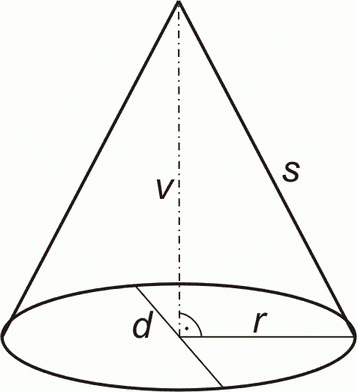 v…výška     r…poloměr podstavy    s…délka boční stěny kuželes2 = r2 +v2Sp= π.r2…obsah podstavy     Spl= π.r.s…obsah pláštěPovrch:S= Sp +Spl= π.r. (r+s)Objem: V= . Sp. V =   . πr2 . vU každého příkladu si udělej náčrt, vypiš si zadané údaje a uvědom si, co potřebuješ pro dosazení do vzorce. Pozor na jednotky!!! Kolik m3 písku je na hromadě, která má tvar kužele s průměrem podstavy 4,2m a výškou 1,3 m? (průměr je d,potřebuješ poloměr r )Nálevka má tvar rotačního kužele, jehož podstava má průměr  17 cm a výšku 14cm. Kolik dm2 plechu je třeba na zhotovení této nálevky, jestliže na záhyb připočítáváme 4% materiálu? ( je třeba dopočítat délku strany s,počítáš pouze plášť kužele)Střecha rotundy má tvar kužele s průměrem podstavy 6,4 m a výškou 3,8 m. Kolik šindelů se spotřebovalo na její pokrytí, jestliže na 1 m2 spotřebujeme 25 ks šindelů? ( je třeba dopočítat délku strany s a pozor počítáš pouze plášť kužele )* Voda z válcové nádoby o poloměru podstavy 12 cm a výšce 35 cm byla přelita do nádoby tvaru kužele hluboké 36 cm. Vypočítejte průměr jejího horního okraje. (odvozený vzorec, objem vypočítej pomocí vzorce pro objem válce) Začátek formulářeKonec formuláře